				       St. Paul’s Lutheran Church and School											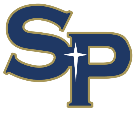 November  2021November  2021November  2021November  2021November  2021SunMonTueWedThuFriSatNovember we will be collection Peanut Butter for the Bremen Bags lunch program and Clothes for Hope Ministries1 2 7:00 pm Prayer Meeting3  6:30 am Men’s Bible Study9:30 am Parish Fellowship Meeting11:00 am Day School Chapel6:00 pm 6th & 7th Grade Confirmation6:45 pm Life Light7:00  pm 8th Grade Confirmation4 9:00 am Life Light6:00 pm 1st Thursday Bible Study5 9:30 am Preschool Chapel6 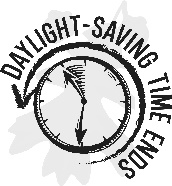 “Rent a Youth” Day7   VETERAN’S RECOGNITION SUNDAY8:30 am Sunday School & Bible Classes9:30 am Worship Service3:00 pm Men’s Group in Gym5:00 pm Bell Choir Practice6:00 pm Adult Choir Practice8 9 7:00 pm Prayer MeetingAll Day Hacienda Fundraiser10 11:00 am Day School Chapel6:00 pm 6th & 7th Grade Confirmation6:45 pm Life Light7:00  pm 8th Grade Confirmation11   Veterans Day9:00 am Life Light9:30 am Preschool Chapel12 7:00 pm Euchre Party13 14 8:30 am Sunday School & Bible Classes9:30 am Worship Service with Communion5:00 pm Bell Choir Practice6:00 pm Adult Choir Practice15 7:00 pm Board Meetings16 6:30 am Board of Lay Ministry Meeting7:00 pm Prayer Meeting17  6:30 am Men’s Bible Study11:00 am Day School & Preschool Chapel6:00 pm 6th & 7th Grade Confirmation7:00  pm 8th Grade Confirmation18 19 20 21 8:30 am Sunday School & Bible Classes9:30 am Worship Service3:00 pm Men’s Group in Gym5:00 pm Bell Choir Practice6:00 pm Adult Choir Practice22 Virtual Learning Day23 7:00 pm Prayer MeetingNo School or Preschool24 7:00 pm Thanksgiving Eve ServiceNo School or Preschool25 12:00 pm Community Thanksgiving DinnerNo School or Preschool26 No School or Preschool27 28    1st Sunday of Advent8:30 am Sunday School & Bible Classes9:30 am Worship Service with Communion5:00 pm Bell Choir Practice6:00 pm Adult Choir Practice29 30 